 FORMATO DE AUTORIZACIÓN DEL PADRE/MADRE, TUTOR O REPRESENTANTE LEGAL DE LA NIÑA, NIÑO O ADOLESCENTE ASPIRANTE A PARTICIPAR EN EL 2DO. CONCURSO DE CARICATURA INFANTIL “PROTEGIENDO MIS DATOS PERSONALES”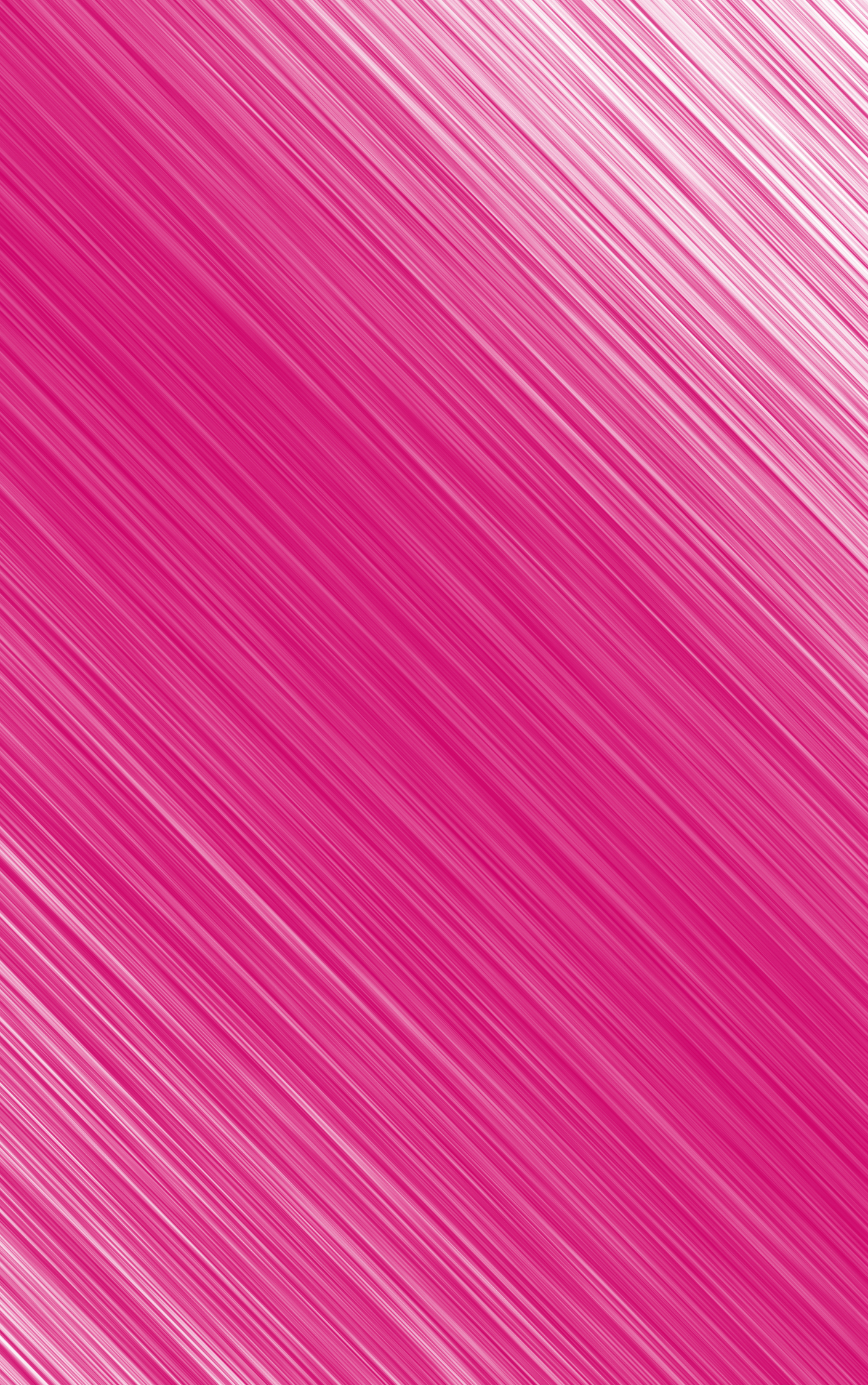 Instituto Acceso a la Información Pública y Protección de Datos Personales del Estado de TlaxcalaPresente.Por este conducto, autorizo la participación de __ (NOMBRE DE LA NIÑA, NIÑO O ADOLESCENTE ASPIRANTE) __________________________________________________________________________________ en el 2do. Concurso de Caricatura Infantil “PROTEGIENDO MIS DATOS PERSONALES”, conforme a la Convocatoria publicada para tal efecto.Asimismo, en caso de que _ (NOMBRE DE LA NIÑA, NIÑO O ADOLESCENTE ASPIRANTE) __________________________________________________________________________________ resulte ganador del Concurso, otorgo el consentimiento para que se difunda su nombre, la caricatura con la que participa y las fotos del día de la premiación, así como de los premios que se le otorguen.Nombre de quien otorga la autorización: _ (NOMBRE DEL PADRE, MADRE, TUTOR O REPRESENTANTE LEGAL) __Relación con el menor: _____ (PADRE, MADRE, TUTOR O REPRESENTANTE LEGAL) ____________________________________________Datos de contacto: Correo electrónico: _ (CORREO ELECTRÓNICO DEL PADRE, MADRE, TUTOR O REPRESENTANTE LEGAL) _Teléfono fijo o celular: (NÚMERO TELEFÓNICO DEL PADRE, MADRE, TUTOR O REPRESENTANTE LEGAL) ___ (NOMBRE Y FIRMA DEL PADRE, MADRE, TUTOR O REPRESENTANTE LEGAL) _____Nombre y firma de quien otorga la autorización.*La información recabada en el presente formato será tratada de conformidad a la Ley de Protección de Datos Personales en Posesión de Sujetos Obligados del Estado de Tlaxcala, podrá consultar nuestro aviso de privacidad en: http://iaiptlaxcala.org.mx/aviso-de-privacidad/ _(MUNICIPIO)_________________________,a   ____de ____________________de 2021